О порядке составления проекта бюджета сельского поселения Мустафинский сельсовет муниципального района Бакалинский район Республики Башкортостан на очередной финансовый год и плановый периодВ соответствии со статьями 169, 171, 184 Бюджетного кодекса Российской Федерации, Положением о бюджетном процессе в сельском поселении Мустафинский сельсовет муниципального района Бакалинский район Республики Башкортостан администрация муниципального района Бакалинский район Республики Башкортостан ПОСТАНОВЛЯЮ:1.	Утвердить прилагаемый Порядок составления проекта бюджета сельского поселения Мустафинский сельсовет муниципального района Бакалинский район Республики Башкортостан на очередной финансовый год и плановый период.2.	Контроль за исполнением настоящего Постановления оставляю за собой.Глава сельского поселения                                                             И.А. ГиззатуллинУтвержденпостановлением администрации сельского поселения Мустафинский сельсовет муниципального района Бакалинский район Республики Башкортостан от 15 июня 2020 г. № 15аПорядок составления проекта бюджета сельского поселения Мустафинский сельсовет муниципального района Бакалинский район Республики Башкортостан на очередной финансовый год и плановый период1. Общие положенияНастоящий Порядок разработан в соответствии с Бюджетным кодексом Российской Федерации, Положением о бюджетном процессе в сельском поселении Мустафинский сельсовет муниципального района Бакалинский район Республики Башкортостан в целях определения правил и сроков составления проекта бюджета сельского поселения Мустафинский сельсовет муниципального района Бакалинский район Республики Башкортостан на очередной финансовый год и плановый период.Проект бюджета сельского поселения Мустафинский сельсовет муниципального района Бакалинский район Республики Башкортостан разрабатывается в соответствии с:Бюджетным кодексом Российской Федерации;Бюджетной политикой, определенной в ежегодном послании Президента Российской Федерации Федеральному Собранию Российской Федерации и Бюджетном послании Президента Российской Федерации;Положениями ежегодного Послания Главы Республики Башкортостан Государственному Собранию - Курултаю Республики Башкортостан;Положением о бюджетном процессе в сельском поселении Мустафинский сельсовет муниципального района Бакалинский район Республики Башкортостан.В настоящем Порядке используются следующие понятия и термины:бюджет действующих обязательств - объем бюджетных ассигнований,необходимый для исполнения действующих расходных обязательств;бюджет принимаемых обязательств - объем бюджетных ассигнований, необходимый для исполнения принимаемых расходных обязательств;предельный объем бюджетных ассигнований - используемый для целей бюджетного планирования максимально допустимый объем средств бюджета сельского поселения Мустафинский сельсовет муниципального района Бакалинский район Республики Башкортостан на исполнение бюджетного планирования расходных обязательств бюджета сельского поселенияМустафинский сельсовет муниципального района Бакалинский район Республики Башкортостан.Иные термины и понятия, используемые в настоящем Порядке, применяются в значениях, определенных Бюджетным кодексом Российской Федерации.2. Основные вопросы составления проекта бюджета сельского поселения Мустафинский сельсовет муниципального района Бакалинский районРеспублики Башкортостан.2.1. При формировании проекта бюджета сельского поселения Мустафинский сельсовет муниципального района Бакалинский район Республики Башкортостан Администрация сельского поселения Мустафинский сельсовет муниципального района Бакалинский район Республики Башкортостан:а)	утверждает порядок определения предельных объемов бюджетных ассигнований бюджета сельского поселения Камыщлытамакский сельсовет муниципального района Бакалинский район Республики Башкортостан, доводимых в процессе составления проекта бюджета сельского поселения Мустафинский сельсовет муниципального района Бакалинский район Республики Башкортостан, вносит в него изменения;б)	одобряет основные направления бюджетной политики сельского поселения Мустафинский сельсовет муниципального района Бакалинский район Республики Башкортостан, основные направления налоговой политики сельского поселения Мустафинский сельсовет муниципального района Бакалинский район Республики Башкортостан и основные направления долговой политики сельского поселения Мустафинский сельсовет муниципального района Бакалинский район Республики Башкортостан на очередной финансовый год и плановый период;в)	рассматривает проекты решения о бюджете сельского поселения Мустафинский сельсовет муниципального района Бакалинский район Республики Башкортостан на очередной финансовый год и плановый период и представляет их в Совет сельского поселения Мустафинский сельсовет муниципального района Бакалинский район Республики Башкортостан;г)	принимает иные решения, необходимые для подготовки проекта решения о бюджете сельского поселения Мустафинский сельсовет муниципального района Бакалинский район Республики Башкортостан.3.Составление проекта бюджета сельского поселения Мустафинский сельсовет муниципального района Бакалинский район РеспубликиБашкортостан3.1. Проект бюджета сельского поселения Мустафинский сельсовет муниципального района Бакалинский район Республики Башкортостан составляется в два этапа.3.2. На первом этапе осуществляется подготовка материалов для составления проекта бюджета сельского поселения Мустафинский сельсовет муниципального района Бакалинский район Республики Башкортостан.К документам, необходимым для составления проекта бюджета сельского поселения Мустафинский сельсовет муниципального района Бакалинский район Республики Башкортостан, формируемым в целях определения условий и подходов, принимаемых к прогнозированию основных характеристик и параметров бюджета сельского поселения Мустафинский сельсовет муниципального района Бакалинский район Республики Башкортостан и местных бюджетов района, относятся:а)	основные направления бюджетной политики сельского поселения Мустафинский сельсовет муниципального района Бакалинский район Республики Башкортостан на очередной финансовый год и плановый период;б)	основные направления налоговой политики сельского поселения Мустафинский сельсовет муниципального района Бакалинский район Республики Башкортостан на очередной финансовый год и плановый период;в)	основные направления долговой политики сельского поселения Мустафинский сельсовет муниципального района Бакалинский район Республики Башкортостан на очередной финансовый год и плановый период;г)	проекты решений Совета, о внесении изменений в решения Совета сельского поселения о налогах и сборах, решений Совета сельского поселения, регулирующих бюджетные правоотношения;д)	прогноз социально-экономического развития;е)	муниципальные программы сельского поселения;ж)	реестр расходных обязательств сельского поселения;з)	бюджетный прогноз (изменения бюджетного прогноза) сельского поселения на долгосрочный период, утвержденный (утвержденные) в отчетном финансовом году.К иным сведениям, необходимым для составления проекта бюджета сельского поселения Мустафинский сельсовет муниципального района Бакалинский район Республики Башкортостан, относятся:а)	отчет об исполнении бюджета сельского поселения за отчетный финансовый год и основные показатели ожидаемого исполнения бюджета сельского поселения Мустафинский сельсовет муниципального района Бакалинский район Республики Башкортостан в текущем финансовом году;б)	обоснования бюджетных ассигнований на исполнение расходных обязательств;в)	иные сведения, необходимые для составления проекта бюджета сельского поселения Мустафинский сельсовет муниципального района Бакалинский район Республики Башкортостан.Проект бюджета сельского поселения Мустафинский сельсовет муниципального района Бакалинский район Республики Башкортостан должен содержать основные характеристики бюджета, определенные статьей 184.1 Бюджетного кодекса Российской Федерации.Прогнозирование доходов бюджета сельского поселения Мустафинский сельсовет муниципального района Бакалинский район Республики Башкортостан осуществляется на основе параметров, утвержденных решением о бюджете сельского поселения Мустафинский сельсовет муниципального района Бакалинский район Республики Башкортостан на текущий финансовый год и плановый период, путем добавления параметров второго года планового периода исходя из показателей прогноза социально-экономического развития с учетом законодательства о налогах и сборах, бюджетного законодательства, законов Республики Башкортостан и нормативных правовых актов сельского поселения Мустафинский сельсовет муниципального района Бакалинский район Республики Башкортостан.Прогнозирование основных характеристик проекта бюджета сельского поселения Мустафинский сельсовет муниципального района Бакалинский район Республики Башкортостан в части определения объемов бюджетных ассигнований на исполнение расходных обязательств муниципального района Бакалинский район Республики Башкортостан за счет межбюджетных трансфертов, предоставляемых из бюджета Республики Башкортостан, осуществляется в пределах параметров проекта закона о бюджете Республики Башкортостан на очередной финансовый год и плановый период.Расчет объема бюджетных ассигнований на исполнение расходных обязательств сельского поселения Мустафинский сельсовет муниципального района Бакалинский район Республики Башкортостан в очередном финансовом году и плановом периоде осуществляется на основе параметров, утвержденных решением о бюджете сельского поселения Мустафинский сельсовет муниципального района Бакалинский район Республики Башкортостан или сводной бюджетной росписью бюджета сельского поселения Мустафинский сельсовет муниципального района Бакалинский район Республики Башкортостан на текущий финансовый год и плановый период по состоянию на последнюю отчетную дату, предшествующую этапу составления проекта бюджета муниципального района Бакалинский район Республики Башкортостан, путем добавления параметров второго года планового периода в пределах общего объема прогнозируемых на очередной финансовый год и плановый период доходов бюджета сельского поселения раздельно по действующим и принимаемым расходным обязательствам сельского поселения.Планирование расходов бюджета сельского поселения Мустафинский сельсовет муниципального района Бакалинский район Республики Башкортостан на очередной финансовый год и плановый период осуществляется с распределением бюджетных ассигнований на исполнение расходных обязательств сельского поселения по муниципальным программам и непрограммным направлениям деятельности.Объем дефицита (профицита) при составлении проекта бюджета сельского поселения Мустафинский сельсовет муниципального районаБакалинский район Республики Башкортостан рассчитывается как разница между общим объемом расходов и общим объемом доходов бюджета сельского поселения.Размер дефицита бюджета сельского поселения должен соответствовать требованиям, установленным Бюджетным кодексом Российской Федерации и обязательствам по его ограничению, принятым Правительством Республики Башкортостан в соответствии с иными нормативными правовыми актами Российской Федерации и соглашениями, заключенными с Министерством финансов Республики Башкортостан.Верхний предел муниципального внутреннего долга сельского поселения Мустафинский сельсовет муниципального района Бакалинский район Республики Башкортостан рассчитывается по состоянию на 1 января года, следующего за очередным финансовым годом и каждым годом планового периода, с указанием в том числе верхнего предела долга по муниципальным гарантиям сельского поселения и должен соответствовать ограничениям, принятым Правительством Республики Башкортостан в соответствии с нормативными правовыми актами Российской Федерации и соглашениями, заключенными с Министерством финансов Республики Башкортостан.Основные характеристики проекта бюджета сельского поселения корректируются в случаях уточнения основных параметров прогноза социально-экономического развития и (или) изменения законодательства.3.3. На втором этапе осуществляется подготовка проекта решения Совета сельского поселения Мустафинский сельсовет муниципального района Бакалинский район Республики Башкортостан о бюджете сельского поселения.3.3.1. К основным документам, формируемым при составлении проекта решения о бюджете сельского поселения, относятся:а)	основные направления бюджетной политики сельского поселения на очередной финансовый год и плановый период;б)	основные направления налоговой политики сельского поселения на очередной финансовый год и плановый период;в)	основные направления долговой политики сельского поселения на очередной финансовый год и плановый период;г)	прогноз социально-экономического развития;д)	проект бюджетного прогноза (изменений бюджетного прогноза) сельского поселения на долгосрочный период.3.3.3. Администрация сельского поселения Мустафинский сельсовет муниципального района Бакалинский район рассматривает проект указанного решения, другие документы и материалы, характеризующие бюджетно- финансовую политику в очередном финансовом году и плановом периоде, одобряет прогноз социально-экономического развития, проект решения о бюджете сельского поселения одновременно с принятием решения о представлении проекта решения о бюджете сельского поселения главой администрации в Совет сельского поселения Мустафинский сельсовет муниципального района Бакалинский район Республики Башкортостан.3.3.4. К проекту решения сельского поселения Мустафинский сельсовет муниципального района Бакалинский район Республики Башкортостан о бюджете сельского поселения при их внесении в Совет сельского поселения прилагаются документы и материалы, указанные в Положении о бюджетном процессе в сельском поселении.3.4. В случае, если последний день срока представления материалов и документов приходится на нерабочий день, материалы и документы представляются в предшествующий ему рабочий день.4. Порядок определения предельных объемов бюджетных ассигнований бюджета сельского поселения Мустафинский сельсовет муниципального района Бакалинский район Республики Башкортостан4.1. За основу для формирования предельных объемов бюджетных ассигнований на очередной финансовый год и первый год планового периода принимаются бюджетные ассигнования бюджета сельского поселения Мустафинский сельсовет муниципального района Бакалинский район Республики Башкортостан на исполнение действующих расходных обязательств муниципального района Бакалинский район Республики Башкортостан на очередной финансовый год и первый год планового периода, утвержденные решением Совета муниципального района Бакалинский район Республики Башкортостан о бюджете сельского поселения Мустафинский сельсовет муниципального района Бакалинский район Республики Башкортостан или сводной бюджетной росписью бюджета сельского поселения Мустафинский сельсовет муниципального района Бакалинский район Республики Башкортостан на текущий финансовый год и плановый период по состоянию на последнюю отчетную дату, предшествующую этапу составления проекта бюджета сельского поселения Мустафинский сельсовет муниципального района Бакалинский район Республики Башкортостан, уточненные с учетом:исключения расходов на исполнение расходных обязательств, срок действия которых ограничен текущим финансовым годом или истекает в очередном финансовом году и первом году планового периода;особенностей планирования объемов бюджетных ассигнований на исполнение расходных обязательств сельского поселения Мустафинский сельсовет муниципального района Бакалинский район Республики Башкортостан, финансовое обеспечение которых осуществляется за счет межбюджетных трансфертов, предоставляемых из республиканского бюджета, определенных порядком составления проекта бюджета на очередной финансовый год и плановый период;определения предельных объемов бюджетных ассигнований по иным расходным обязательствам с применением корректирующих коэффициентов.Предельные объемы бюджетных ассигнований на второй год планового периода определяются исходя из новых сценарных условий с учетом изменений объема и структуры доходов бюджетной системы сельского поселения Мустафинский сельсовет муниципального района Бакалинский район Республики Башкортостан и расходных обязательств сельского поселения Мустафинский сельсовет муниципального района Бакалинский район Республики Башкортостан.Объем бюджетных ассигнований на исполнение принимаемых расходных обязательств сельского поселения Мустафинский сельсовет муниципального района Бакалинский район Республики Башкортостан на очередной финансовый год и плановый период определяется положительной разницей между суммой доходов бюджета сельского поселения Мустафинский сельсовет муниципального района Бакалинский район Республики Башкортостан и сальдо источников финансирования дефицита бюджета сельского поселения Мустафинский сельсовет муниципального района Бакалинский район Республики Башкортостан (далее - источники), с одной стороны, и суммой расходов, отражающей объем бюджетных ассигнований на исполнение действующих расходных обязательств, с другой стороны.При нулевом значении и отрицательной разнице между суммой доходов бюджета сельского поселения Мустафинский сельсовет муниципального района Бакалинский район Республики Башкортостан и сальдо источников, с одной стороны, и суммой расходов, отражающей объем бюджетных ассигнований на исполнение действующих расходных обязательств, с другой стороны, формирование бюджета принимаемых расходных обязательств сельского поселения Мустафинский сельсовет муниципального района Бакалинский район Республики Башкортостан не осуществляется.Сальдо источников определяется разницей между суммой поступлений по источникам и суммой выплат по источникам, увеличенной на сумму снижения остатков средств на счетах по учету средств бюджета сельского поселения Мустафинский сельсовет муниципального района Бакалинский район Республики Башкортостан, включая средства Резервного фонда сельского поселения Мустафинский сельсовет муниципального района Бакалинский район Республики Башкортостан.5. Основные мероприятия по составлению проекта бюджета осуществляются в сроки, установленные приложением 2 к настоящему Порядку.Приложение №1к Порядку определения предельных объемов бюджетных ассигнований бюджета сельского поселения Мустафинский сельсовет муниципального района Бакалинский район Республики Башкортостан, доводимых в процессе составления проекта бюджета сельского поселения Мустафинскийсельсовет муниципального района Бакалинский район Республики Башкортостан на очередной финансовый год и плановый периодПРЕДЕЛЬНЫЕ ОБЪЕМЫ бюджетных ассигнований на исполнение расходных обязательств сельского поселения Мустафинский сельсовет муниципального района Бакалинский район Республики Башкортостан на очередной финансовый год и плановый периодКод лицевого счета	Субъект бюджетного планированияПриложение № 2 к Порядку составления проекта бюджета сельского поселения Мустафинский сельсовет муниципального района Бакалинский район на очередной финансовый год и плановый периодГрафикосновных мероприятий по составлению проекта бюджета сельского поселения Мустафинский сельсовет муниципального района Бакалинский район Республики Башкортостан очередной финансовый год и плановый периодБАШҠОРТОСТАН РЕСПУБЛИҠАҺЫБАҠАЛЫ РАЙОНЫМУНИЦИПАЛЬ РАЙОНЫНЫҢМОСТАФА АУЫЛ СОВЕТЫАУЫЛ БИЛӘМӘҺЕХАҠИМИӘТЕ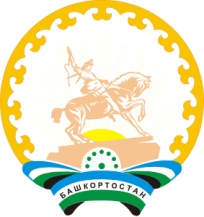 АДМИНИСТРАЦИЯСЕЛЬСКОГО ПОСЕЛЕНИЯМУСТАФИНСКИЙ СЕЛЬСОВЕТМУНИЦИПАЛЬНОГО РАЙОНА БАКАЛИНСКИЙ РАЙОНРЕСПУБЛИКИ БАШКОРТОСТАНҠАРАРПОСТАНОВЛЕНИЕ15 июнь 2020 й.№ 15а15 июня 2020 г.Объем средств, тыс. рублейОбъем средств, тыс. рублейОбъем средств, тыс. рублейочередной финансовый годпервый год планового периодавторой год планового периодап/пНаименование мероприятияСрок исполненияОтветственные исполнители1Представление в Финансовое управление реестров расходных обязательств средств бюджета сельского поселения Мустафинский сельсовет муниципального района Бакалинский район Республики Башкортостандо 1 апреля текущего финансового годаАдминистрация сельского поселения Мустафинский сельсовет муниципального района Бакалинский район Республики Башкортостан2Представление в Финансовое управление информации о прогнозе поступлений в бюджет сельского поселения Мустафинский сельсовет муниципального района Бакалинский район Республики Башкортостандо 10 июня текущего финансового годаАдминистрация сельского поселения Мустафинский сельсовет муниципального района Бакалинский район Республики Башкортостан3Представление в Финансовое управление прогноза доходов от оказания платных услуг (работ) получателями средств бюджета сельского поселения Мустафинский сельсовет муниципального района Бакалинский район Республики Башкортостан и предложений о включении в проект бюджета расходов в объёме планируемыхдо 10 июня текущего финансового годаАдминистрация сельского поселения Мустафинский сельсовет муниципального района Бакалинский район Республики Башкортостандоходов4Представление в Финансовое управление заключения об эффективности реализации муниципальных программ сельского поселения Мустафинский сельсовет муниципального района Бакалинский район и проектов решений о прекращении реализации муниципальных программ или необходимости изменения объёма бюджетных ассигнований на финансовое обеспечение реализации муниципальных программдо 1 июля текущего финансового годаАдминистрация сельского поселения Мустафинский сельсовет муниципального района Бакалинский район Республики Башкортостан5Представление предложений по распределению бюджетных ассигнований на исполнение предлагаемых (планируемых) к принятию расходных обязательствдо 6 июля текущего финансового годаАдминистрация сельского поселения Мустафинский сельсовет муниципального района Бакалинский район Республики Башкортостан6Представление в Финансовое управление оценки (прогноза) потребности в оказании муниципальных услуг в натуральном и стоимостном выражениях, сведений о запланированных и фактически произведенных расходах на оказание муниципальных услугдо 1 августатекущего финансового годаАдминистрация сельского поселения Мустафинский сельсовет муниципального района Бакалинский район Республики Башкортостан7Прогноз поступлений налоговых и неналоговых доходовдо 1 сентябрятекущего финансового годаАдминистрация сельского поселения Мустафинский сельсовет муниципального района Бакалинский район Республики Башкортостан8Представление в Финансовое управление результатов оценки потерь бюджета сельского поселения Мустафинский сельсовет муниципального района Бакалинский район от предоставленных налоговых льготдо 1 сентябрятекущего финансового годаАдминистрация сельского поселения Мустафинский сельсовет муниципального района Бакалинский район Республики Башкортостан9Представление в Финансовое управление результатов анализа бюджетной и (или) социальной эффективности установленных налоговых льготдо 1 сентябрятекущего финансового годаАдминистрация сельского поселения Мустафинский сельсовет муниципального района Бакалинский район Республики Башкортостан10Разработка и представление в Финансовое управление проекта прогнозного плана приватизации собственности сельского поселения Мустафинский сельсовет муниципального района Бакалинский район Республики Башкортостандо 1 сентябрятекущего финансового годаАдминистрация сельского поселения Мустафинский сельсовет муниципального района Бакалинский район Республики Башкортостан11Предварительное прогнозирование основных характеристик бюджета сельского поселения Мустафинский сельсовет муниципального района Бакалинский район (в части прогнозирования общего объёма доходов, общего объёма расходов, дефицита (профицита) бюджета), источников внутреннего финансирования дефицита бюджета сельского поселения Мустафинский сельсовет муниципального района Бакалинский район Республики Башкортостандо 10 сентябрятекущего финансового годаАдминистрация сельского поселения Мустафинский сельсовет муниципального района Бакалинский район Республики Башкортостан12Определение прогнозного предельного объёма бюджетных ассигнований на исполнение принимаемых расходных обязательств сельского поселения Мустафинский сельсовет муниципального района Бакалинский район Республики Башкортостандо 15 сентябрятекущего финансового годаАдминистрация сельского поселения Мустафинский сельсовет муниципального района Бакалинский район Республики Башкортостан13Прогнозирование поступлений межбюджетных трансфертов в местный бюджет из бюджетов бюджетной системы Российской Федерациидо 20 сентябрятекущего финансового годаАдминистрация сельского поселения Мустафинский сельсовет муниципального района Бакалинский район Республики Башкортостан14Расчёт и доведение до главных распорядителей средств бюджета сельского поселения Мустафинский сельсовет муниципального района Бакалинский район предельных объёмов бюджетных ассигнований из бюджета сельского поселения Мустафинский сельсовет муниципального района Бакалинский район Республики Башкортостандо 1октябрятекущего финансового годаАдминистрация сельского поселения Мустафинский сельсовет муниципального района Бакалинский район Республики Башкортостан15Прогнозирование доходов проекта бюджета сельского поселения Мустафинский сельсовет муниципального района Бакалинский район на очередной финансовый год и плановый период (далее - проект бюджета)до 1 октябрятекущего финансового годаАдминистрация сельского поселения Мустафинский сельсовет муниципального района Бакалинский район Республики Башкортостан16Уточнение (при необходимости) предельного объёма бюджетных ассигнований на исполнение действующих и принимаемых расходных обязательств сельского поселения Мустафинский сельсовет муниципального района Бакалинский районоктябрь текущего финансового годаАдминистрация сельского поселения Мустафинский сельсовет муниципального района Бакалинский район Республики Башкортостан17П1редставление в Финансовое управление: распределения предельных объёмов бюджетных ассигнований по кодам бюджетной классификации Российской Федерации; обоснования распределения бюджетных ассигнованийдо 20 октябрятекущего финансового годаАдминистрация сельского поселения Мустафинский сельсовет муниципального района Бакалинский район Республики Башкортостан18Определение объёма расходов на обслуживание муниципального долга сельского поселения Мустафинский сельсовет муниципального района Бакалинский райондо 20 октябрятекущего финансового годаАдминистрация сельского поселения Мустафинский сельсовет муниципального района Бакалинский район Республики Башкортостан19Определение предельного объёма муниципального долга сельского поселения Мустафинский сельсовет муниципального района Бакалинский район и верхнего предела муниципального долга сельского поселения Мустафинский сельсовет муниципального района Бакалинский район, в том числе верхнего предела долга по муниципальным гарантиям муниципального района Бакалинский райондо 20 октябрятекущего финансового годаАдминистрация сельского поселения Мустафинский сельсовет муниципального района Бакалинский район Республики Башкортостан20Формирование муниципальных программ сельского поселения Мустафинский сельсовет муниципального района Бакалинский район, программ муниципальных гарантий сельского поселения Мустафинский сельсовет муниципального района Бакалинский райондо 20 октябрятекущего финансового годаАдминистрация сельского поселения Мустафинский сельсовет муниципального района Бакалинский район Республики Башкортостан21Представление в Финансовое управление уточнённого прогноза показателей социально- экономического развития сельского поселения Мустафинский сельсовет муниципального района Бакалинский райондо 25 октябрятекущего финансового годаАдминистрация сельского поселения Мустафинский сельсовет муниципального района Бакалинский район Республики Башкортостан22Уточнение проекта бюджета по доходам, расходам, дефициту (профициту), источникам финансирования дефицита бюджета сельского поселения Мустафинский сельсовет муниципального района Бакалинский райондо 1 ноябрятекущего финансового годаАдминистрация сельского поселения Мустафинский сельсовет муниципального района Бакалинский район Республики Башкортостан23Формирование расходов проекта23 бюджета сельского поселенияМустафинский сельсоветмуниципального районаБакалинский райондо 1 ноябрятекущего финансового годаАдминистрация сельского поселения Мустафинский сельсовет муниципального района Бакалинский район Республики Башкортостан24Определение объёма дефицита (профицита) бюджета сельского поселения Мустафинский сельсовет муниципального района Бакалинский райондо 1 ноябрятекущего финансового годаАдминистрация сельского поселения Мустафинский сельсовет муниципального района Бакалинский район Республики Башкортостан25О пределение источниковфинансирования дефицитабюджета сельского поселенияМустафинский сельсоветмуниципального районаБакалинский райондо 1 ноябрятекущего финансового годаАдминистрация сельского поселения Мустафинский сельсовет муниципального района Бакалинский район Республики Башкортостан26О добрение и внесение проектарешения Совета сельскогопоселения Мустафинскийсельсовет муниципального района Бакалинский район обюджете на рассмотрение вСовет муниципального районаБакалинский район РеспубликиБашкортостанне позднее 15ноябрятекущегофинансовогоАдминистрация сельского поселения Мустафинский сельсовет муниципального района Бакалинский район Республики Башкортостан